Compte rendu de l’assembée générale ordinaire du Club Hiversport-Patinage Luxembourg asbl du 12 Mai 2018 à 13h00 à la patinoire de Kockelscheuer.Membres présents ou représentés:Aikala Ella, Aikala Päivi, Armuth Lili, Avila Gonzales Sofia, Bakema Peter, Berkovitch Adam, Bindschedler Elise, Bjunes Johansson Hedda, Cavigliasso Emilia, Chalmers John, Corneau Elyna, Da Silva Warnier Noémie, D'Adam Lucia, De Kerleau Soizic, De Reggi Emma, De Reggi Natalia, De Reggi Sara, Dimanche Indira, Dimanche Laurent, Dimanche Tara, Dravniece Undine, Duchon Albane, Duchon Mathilde, Dörfler Sona, Ekelundh Sophie, Fedoseeva Anna, Ferreira Victoria, Filimon Karina, Flego Gregoire, Giltaire Dita, Goorts Breogan Artai, Hibon Pascal, Hibon Ysaline, Kankare Elli, Kankare Olli, Keren Noam, Keren Raz, Kiefer Kayleigh, Koob Alves Stella, Kunen Greta, Lerro Laura, Lindman Saana, Liotta Carolina, Liotta Valentina, Lortilloir Maély, Luciani Ranier Fransesca, MacLean Anneli, MacLean Finley, Maillard Léandre, Marshall Belinda, Marshall Gemma, Marszalek Natacha, Mary Vincent, McGovern Carmel, Meyer Katerina, Neha Poddar, Nii Mone, Nii Ute, Nikitina Dana, Oberto Chiara, Papp Ulla, Philippe Eliska, Primorac Claudine, Razaskaute Undine, Reiter Hannah, Reiter Nadine, Sever Ana, Sever Zlatko, Sheridan Maya, Sheridan Saskia, Snäll Sofia, Snäll Sydney, Solya Adam, Sorrentino Marzia, State Anna, Steele Sofia, Straus Julie, Toft Carolina, Toft Rebecca, Tria Liza,Tymrakova Jana, Uetake Miyu, Wagner Mara, Valasuo Jasmine, Valente Cara, Van Crombrugge Trysken, Van Waetermeulen Amy, Vanajakshi Jagadeesh, Warde Tom, Yamaguchi Yukina, Zenner Lillian et Zenner MiriamBienvenue du Président ad interimM. John Chalmers souhaite bienvenue à tous les membres. Il remercie les entraîneurs, les patineuses et patineurs, les parents, les monitrices, les juges, les membres du comité, la Ville de Luxembourg et les autres interlocuteurs du CH-PL et explique pourquoi l’AGO a lieu cette date. Approbation du compte-rendu de l’Assemblée générale Ordinaire 2017Le compte-rendu est approuvé.Approbation de l’ordre du jourAprés une discussion l’ordre du jour est approuvé.Bilan d’activités 2017-2018M. John Chalmers donne un bref aperçu des activités du club pendant la saison 2017-2018.Bilan de la situation financière 2017-2018. Le trésorier du Club, M. Olli Kankare, présente le bilan de la situation financière.  A la question de Mme Fernandez, représentante de Goorts Breogan Artai, concernant les frais de voyage, M. Olli Kankare répond que se sont des frais de voyage des entraîneurs qui accompagnent les patineuses aux compétitions.Les cotisations membres du Club sont les cotisations que le CH-PL paie à l’ULP.Mme Merlino, représentente de Liotta Carolina et Liotta Valentina, demande pourquoi il y avait 4 entraîneurs à la compétition de Zoetermeer (Pays-Bas). Mme Primorac, un des entraîneurs du Club, corrige qu’il y avait 3 entraîneurs, vu le nombre important des patineuses participant à cette compétition et l’horaire de la compétition. Pour relativiser les frais liés à cette compétition, M. Kankare informe qu’à la compétition du Croatie, au début de la saison, il y avait 2 entraîneurs pour une seule patineuse.  A la demande de Mme Eva Toft, représentante de Toft Carolina et Toft Rebecca, concernant les ” Miscalleneous expenses” à l’hauteur de 5000 €, M. Kankare explique qu’ils sont occasionnées par les boxenmenchen, les cadeaux de Noël distribués aux patineurs des groupes Skaties, JA et LTC, les cadeaux de Noël pour les entraîneurs et les prix des compétitions internes du groupe JA.M. Kankare explique que la Coupe du Printemps devrait résulter à une perte de 3700 € cette année, une fois que toutes les recettes et dépenses seront comptabilisées. L’année prochaine les vidéos de la compétition devraient former une source importante des recettes, vu que cette année environ 48 000 personne les ont consultés.M. Minelli, représentent de Nikitina Dana relève qu’ une bruit court que Colette Brabant auraient été payée noir. M. Kankare nie fortement ce grièf en se basant sur les comptes et les documents de comptabilité et le rapport des réviseurs.Rapport des reviseurs de comptesVicky Hilgert et André Ruysschaert ont contrôlé les comptes et n'ont pas constaté d'irrégularités. Les membres Liotta Carolina et Liotta Valentina, représentées par Mme Merlino, Berkovic Adam, représenté par M. Berkovich, Goorts Breogan Artai, représenté par M. Goorts et Mme Fernandez, et Van Crombrugge Trysken, représenté par M. Van Crombrugge, sont contre l’acceptation du rapport.Tous les autres membres, présents ou réprésentés, sauf ceux mentionnés dans le paragraph précédent, ont approuvé le rapport.Le rapport est donc approuvé à la majorité simple.Fixation de la cotisation de membre 2017-2018La cotisation membre sera 50 € pour la saison 2018-2019. Il n’y aura pas de réduction pour le deuxième membre de la même famille.Décharge pour le conseil d’AdministrationLes membres Liotta Carolina et Liotta Valentina, représentées par Mme Merlino, Nikitina Dana, représentée par M. Minelli, State Anna, représentée par Mme State, et Van Crombrugge Trysken, représenté par M. Van Crombrugge, sont contre la décharge pour le conseil d’dministration.La décharge est donnée par tous les autres membres, présents ou réprésentés, sauf ceux mentionnés dans le paragraph précédent.La décharge est donc donnée à la majorité simple.Renouvellement du Conseil d’AdministrationLes mandats de Mme Aikala Päivi, M. Chalmers John, M. Dimanche Laurent, Mme MacGovern Carmel et Mme Zenner Miriam courent jusqu’en 2019. Pour les six places restantes, le président a reçu seize candidatures: M. Bakema Peter, M. Berkovich Eddie, Mme Casini Cynthia, Mme Flammant Patricia, M. Goorts Kris, Mme Gram Toft Eva, M. Kankare Olli, Mme Kripalani Geeta, M. Liotta Massimo, Mme Merlino Patrizia, M. Minelli Francesco, Mme Perl Michèle, Mme Sorrentino Marzia, M. Tchipev Anton, M. Valente Toni et Mme Warnier Carole.Les candidats sont priés de se présenter, ce qu’ils font excepté MM. Liotta et Tchipev et Mme Warnier, non présents.Pour calculer les votes, 3 scrutateurs ont été choisis à l’unanimité par l’assemblée: M. Fedoseev, Mme Kiefer et Mme Lopez.Le résultat de la vote est le suivant: M. Bakema Peter 11 votes, M. Berkovich Eddie 21 votes, Mme Casini Cynthia 61 votes, Mme Flammant Patrizia 62 votes, M. Goorts Kris 23 votes, Mme Gram Toft Eva 26 votes, M. Kankare Olli 62 votes, Mme Kripalani Geeta 6 votes, M. Liotta Massimo 27 votes, Mme Merlino Patrizia 5 votes, M. Minelli Francesco 23 votes, Mme Perl Michèle 61 votes, Mme Sorrentino Marzia 1 vote, M. Tchipev Anton 24 votes, M. Valente Toni 58 votes et Mme Warnier Carole 60 votes.Les nouveaux membres du comité sont:Mme Cynthia CasiniMme Patricia FlammantM. Olli KankareMme Michèle PerlM. Toni ValenteMme Carole Warnier.M. John Chalmers se présente au poste de président. Etant le seul, M.Chalmers est élu président par acclamation.Désignation des réviseurs de caisse Vicky Hilgert continue comme réviseur pour la saison 2018-2019. André Ruysschaert ne souhaitant pas continuer, M. Peter Bakema est élu réviseur pour la saison 2018-2019.DiversMme Merlino, représentante de Carolina et Valentina Liotta, demande pourquoi les sujets proposés par les ”Membres du Club CHP-L”, envoyés par une lettre recommandée estampillée samedi le 28.4.2018, n’ont pas été ajoutés sur l’ordre du jour de l’AGO. M. Chalmers explique qu’il n’a pas, en tant que Président ad interim, réçu ladite lettre 15 jours avant la date de l’AGO – comme le prescrit l’article 11 des statuts du CH-PL – ladite lettre n’ayant même pas été envoyée dans ce délai.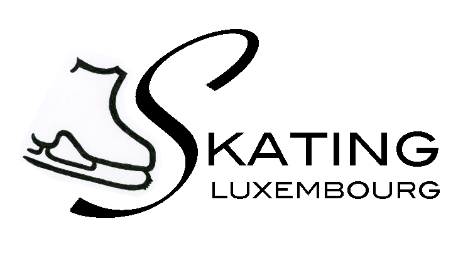 CLUB HIVERSPORT- PATINAGE LUXEMBOURG asbl.c/o Aikala241, Val des Bons MaladesL-2121 LuxembourgR.C.S. Luxembourg F5319Skating.luxembourg@gmail.comBCEELULL LU13 0019 3555 9689 2000